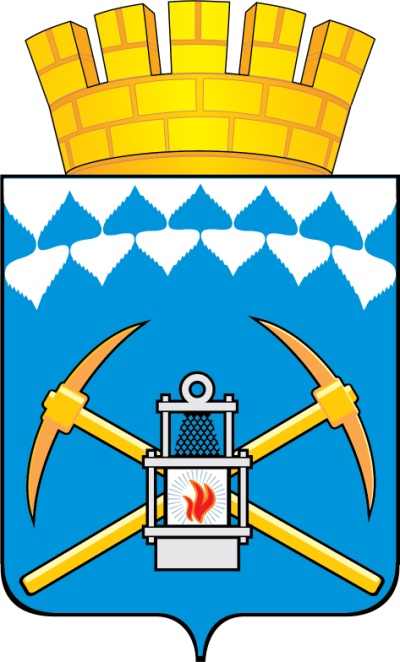 Проект внесения изменений в Генеральный план и Правила землепользования и застройки Беловского городского округа Кемеровской областиПроектом  внесения изменений в Генеральный план Беловского городского округа Кемеровской области предусмотрено: Приведение генерального плана в соответствие с требованиями, предъявляемыми статьей 23 Градостроительного кодекса РФ, а именно графическую часть в составе проекта генерального плана «Положение о территориальном планировании» изложить в следующей редакции:Исключить из генерального плана «Карта планируемого размещения объектов местного значения», на основании требований предусмотренных частью 9 статьи 23 Градостроительного кодекса РФ и статьей 22 Закона  Кемеровской области - Кузбасса от 12.07.2006 N 98-ОЗ «О градостроительстве, комплексном развитии территорий и благоустройстве Кузбасса».3. Приведение условных обозначений на картах генерального плана, в соответствие  с приказом Минэкономразвития России от 09.01.2018 №10.4. Приведение генерального плана в соответствие с особенностями содержания, установленными статей 22 Закона Кемеровской области – Кузбасса от 12.07.2006 № 98-ОЗ «О градостроительстве, комплексном развитии территории и благоустройстве Кузбасса», а именно карту генерального плана «Карта планируемого размещения объектов местного значения» исключить из состава генерального плана.5. Изменение границ населенных пунктов, в части исключения из границ населенного пункта г. Белово земельных участков с кадастровыми номерами: 42:21:0000000:2890; 42:21:0000000:818; 42:00:0000000:36; 42:21:0401027:133; 42:21:0402021:224;  42:01:0114005:1212;  42:01:0114004:1213;  42:01:0114004:397; 42:01:0114004:98; 42:01:0114004:99; 42:01:0114004:394; 42:01:0114005:745; 42:01:0114005:758;  42:01:0114005:759; 42:21:0503004:537; 42:21:0000000:114; 42:01:0101006:797; 42:01:0101009:3; 42:01:0000000:1144;  42:00:0000000:3986; 42:01:0101007:72;  42:21:0000000:2713; 42:01:0000000:9.6.  Изменение функциональных зон, по предложениям физических и юридических лиц в целях приведения в соответствие с фактическим использованием земельных участков:- изменение функциональных  зон, с общественно-деловой зоны на производственную зону, по границам земельного участка с кадастровым номером 42:21:0103005:717, расположенного по адресу: Российская Федерация, Кемеровская область - Кузбасс, Беловский городской округ, г. Белово, ул. Чкалова, в целях приведения в соответствие с фактическим использованием земельных участков;- изменение функциональных  зон, с зоны рекреационного назначения на зону сельскохозяйственных угодий, по границам земельного участка с кадастровым номером 42:01:0000000:1352, расположенного по адресу: Российская Федерация, Кемеровская область - Кузбасс, Беловский городской округ, г. Белово, район автомобильной трассы Ленинск-Кузнецкий-Прокопьевск-Новокузнецк, в целях использования данного участка для выращивания зерновых и иных сельскохозяйственных культур;- изменение территориальных зон СП1-5 (зона специального назначения, связанная с захоронениями) на зону П1-5 (производственная зона), по границам земельного участка с кадастровым номером 42:01:0101006:796, расположенного по адресу: Российская Федерация, Кемеровская область - Кузбасс, Беловский г.о., пгт. Новый Городок, ул. 2-я Чертинская, з/у 100, в связи с фактическим использованием земельного участка;- изменение функциональных  зон, с зоны специального назначения на производственную зону, по границам земельного участка с кадастровым номером 42:01:0101006:798, расположенного по адресу: Российская Федерация, Кемеровская область - Кузбасс, Беловский г.о., пгт. Новый Городок, ул. 2-я Чертинская, з/у 102, в связи с фактическим использованием земельного участка;- изменение функциональных  зон, с зоны специального назначения на производственную зону, по границам земельного участка с кадастровым номером 42:01:0101006:799, расположенного по адресу: Российская Федерация, Кемеровская область - Кузбасс, Беловский г.о., пгт. Новый Городок, ул. 2-я Чертинская, з/у 101, в связи с фактическим использованием земельного участка;- изменение функциональных  зон, с зоны транспортной инфраструктуры  на производственную зону, по границам земельного участка с кадастровым номером 42:01:0101006:870, расположенного по адресу: Российская Федерация, Кемеровская область-Кузбасс, Беловский муниципальный район, Бековское сельское поселение, в связи с фактическим использованием земельного участка;- изменение функциональных  зон, с зоны транспортной инфраструктуры  на производственную зону, по границам земельного участка с кадастровым номером 42:21:0305002:444, расположенного по адресу: Российская Федерация, Кемеровская область-Кузбасс, Беловский городской округ, город Белово, улица 1-й Телеут, в связи с фактическим использованием земельного участка;- изменение функциональных  зон, с жилой зоны и зоны транспортной инфраструктуры  на зону сельскохозяйственного использования, в границах кадастрового квартала 42:21:0302003 с северо-восточной стороны от земельного участка с кадастровым номером 42:21:0000000:2555, в целях использования данной территории для хранения и переработки сельскохозяйственной продукции.Проектом внесения изменений в Генеральный план Беловского городского округа вносятся  изменения: в следующие графические материалы генерального плана:- Карту Генерального плана ««Карта границ населенных пунктов» изложить в новой редакции.- Карту Генерального плана «Карта функциональных зон» изложить в новой редакции.- Карту Генерального плана «Карта функциональных зон. г. Белово» изложить в новой редакции.- Карту Генерального плана «Карта функциональных зон. пгт Бачатский» изложить в новой редакции.- Карту Генерального плана «Карта функциональных зон. пгт Инской» изложить в новой редакции.- Карту Генерального плана «Карта функциональных зон. пгт Грамотеино. д. Грамотеино» изложить в новой редакции.- Карту Генерального плана «Карта функциональных зон. пгт Новый Городок. с. Заречное» изложить в новой редакции.- Карту Генерального плана «Карта расположения объектов местного значения» изложить в новой редакции.- Карту Генерального плана «Карта использования территории с отображением особых экономических зон, особо охраняемых природных территорий федерального, регионального, местного значения, территорий объектов культурного наследия, зон с особыми условиями использования территорий» изложить в новой редакции.- Карту Генерального плана «Карта ограничений» изложить в новой редакции.- Карту Генерального плана «Карта транспортной инфраструктуры» изложить в новой редакции.- Карту Генерального плана «Карта инженерной инфраструктуры и инженерного благоустройства. Карта инженерных сетей водоснабжения, теплоснабжения и водоотведения» изложить в новой редакции.- Карту Генерального плана «Карта инженерной инфраструктуры и инженерного благоустройства. Карта инженерных сетей электроснабжения и связи» изложить в новой редакции.- Карту Генерального плана «Карта территорий, подверженных риску возникновения чрезвычайных ситуаций природного и техногенного характера» изложить в новой редакции.2. В текстовой части Генерального плана Том I «Положение о территориальном планировании»:- Таблицу 1 Сведения о видах, назначении и наименованиях планируемых для размещения объектов местного значения изложить в новой редакции.- Раздел 2. «Параметры функциональных зон, а также сведения о планируемых для размещения в них объектах федерального значения, объектах регионального значения, объектах местного значения, за исключением линейных объектов» изложить в новой редакции. В Текстовой части  Генерального плана Том II «Пояснительную записку»: -  Таблицу 8 «Состав земель» изложить в новой редакции:- В подразделе 2.2.9.1 «Внешний транспорт» в Автомобильных дорогах и автомобильном транспорте, исключить третий абзац: «Проектом предусмотрено строительство дороги Кемерово-Белово-Прокопьевск-Новокузнецк.».-  В подразделе 2.2.9.1 «Внешний транспорт» в Трубопроводном транспорте, исключить абзац: «Проектом предусмотрено строительство нефтепродуктопровода общего направления Анжеро-Судженск - Новокузнецк. Срок реализации намечен на 1 очередь строительства.».- В подразделе 2.2.10.5 «Электроснабжение» исключить второй абзац:«Генеральным планом предусмотрено развитие объектов существующей централизованной энергосистемы населенных пунктов городского округа. По материалам СТП Кемеровской области района предусматриваются следующие мероприятия:- строительство высоковольтной линии электропередачи 500кВ «Белово - Новокузнецк» в г.Белово.- строительство высоковольтной линии электропередачи 500 кВ от Беловской ГРЭС в направлении г. Новосибирск.- строительство высоковольтной линии электропередачи 220 кВ «Ленинск-Кузнецк - Прокопьевск».».-  Таблицу 71 «Обоснование размещения объектов местного значения» изложить в новой редакции, -. Таблицу 74 «Развитие и распределение функциональных зон» изложить в новой редакции:- Таблицу 75 «Сведения о планируемых для размещения объектах регионального значения» изложить в новой редакции.- Таблицу 84 «Перечень земельных участков, категория которых изменяется в связи с установлением границ населенных пунктов» изложить в новой редакции.- Раздел I таблицы 86 «Основные технико-экономические показатели», изложить в новой редакции.Проектом  внесения изменений в Правила землепользования и застройки Беловского городского округа Кемеровской области предусмотрено: 1. Изменение границ населенных пунктов, в части исключения из границ населенного пункта г. Белово земельных участков с кадастровыми номерами: 42:21:0000000:2890; 42:21:0000000:818; 42:00:0000000:36; 42:21:0401027:133; 42:21:0402021:224;  42:01:0114005:1212;  42:01:0114004:1213;  42:01:0114004:397; 42:01:0114004:98; 42:01:0114004:99; 42:01:0114004:394; 42:01:0114005:745; 42:01:0114005:758;  42:01:0114005:759; 42:21:0503004:537; 42:21:0000000:114; 42:01:0101006:797; 42:01:0101009:3; 42:01:0000000:1144;  42:00:0000000:3986; 42:01:0101007:72;  42:21:0000000:2713; 42:01:0000000:9.2. Приведение условных обозначений на картах Правил, в соответствие  с приказом Минэкономразвития России от 09.01.2018 №10 и генеральным планом. 3.  Изменение прохождения границ территориальных зон: П1-1 (производственная зон); Р-5 (зона рекреационного назначения); Т-5 (зона транспортной инфраструктуры); Т-8 (зона транспортной инфраструктуры); Р-1 (зона рекреационного назначения); П1-8 (производственная зона); Т-1 (зона транспортной инфраструктуры); СХ2-3 (зона, занятая объектами сельскохозяйственного назначения); Р-4 (зона рекреационного назначения); П1-4 (производственная зона); СП1-5 (зона специального назначения, связанная с захоронениями); СП1-8 (зона специального назначения, связанная с захоронениями); ТОП-2 (зона иного назначения, в соответствии с местными условиями); Т-6 (зона транспортной инфраструктуры); П1-3 (производственная зона); Ж2-2 (зона застройки малоэтажными жилыми домами); П1-2 (производственная зона).4.  Подготовка графического описания местоположения границ территориальных зон:  Ж2-2;  П1-1; П1-2;  П1-3; Т-1; Т-5; Т-6;  Т-8;  СХ2-3; Р-5; СП1-5; СП1-8;  ТОП-2.5. Изменение территориальных зон, по предложениям физических и юридических лиц в целях приведения в соответствие с фактическим использованием земельных участков и в целях приведения в соответствие с Генеральным планом:- изменение территориальных зон О1-1 (зона делового, общественного и коммерческого назначения) на зону П1-1 (производственная зона), по границам земельного участка с кадастровым номером 42:21:0103005:717, расположенного по адресу: Российская Федерация, Кемеровская область - Кузбасс, Беловский городской округ, г. Белово, ул. Чкалова, в целях приведения в соответствие с фактическим использованием земельных участков;- изменение территориальных зон Р-8 (зона рекреационного назначения) на зону СХ1-8 (зона сельскохозяйственных угодий), по границам земельного участка с кадастровым номером 42:01:0000000:1352, расположенного по адресу: Российская Федерация, Кемеровская область - Кузбасс, Беловский городской округ, г. Белово, район автомобильной трассы Ленинск-Кузнецкий-Прокопьевск-Новокузнецк, в целях использования данного участка для выращивания зерновых и иных сельскохозяйственных культур;- изменение территориальных зон СП1-5 (зона специального назначения, связанная с захоронениями) на зону П1-5 (производственная зона), по границам земельного участка с кадастровым номером 42:01:0101006:796, расположенного по адресу: Российская Федерация, Кемеровская область - Кузбасс, Беловский г.о., пгт. Новый Городок, ул. 2-я Чертинская, з/у 100, в связи с фактическим использованием земельного участка;- изменение территориальных зон СП1-5 (зона специального назначения, связанная с захоронениями) на зону П1-5 (производственная зона), по границам земельного участка с кадастровым номером 42:01:0101006:798, расположенного по адресу: Российская Федерация, Кемеровская область - Кузбасс, Беловский г.о., пгт. Новый Городок, ул. 2-я Чертинская, з/у 102, в связи с фактическим использованием земельного участка;- изменение территориальных зон СП1-5 (зона специального назначения, связанная с захоронениями) на зону П1-5 (производственная зона), по границам земельного участка с кадастровым номером 42:01:0101006:799, расположенного по адресу: Российская Федерация, Кемеровская область - Кузбасс, Беловский г.о., пгт. Новый Городок, ул. 2-я Чертинская, з/у 101, в связи с фактическим использованием земельного участка;- изменение территориальных зон ТОП-1 (зона иного назначения, в соответствии с местными условиями) на зону П1-1 (производственная зона), по границам земельного участка с кадастровым номером 42:01:0101006:870, расположенного по адресу: Российская Федерация, Кемеровская область-Кузбасс, Беловский муниципальный район, Бековское сельское поселение, в связи с фактическим использованием земельного участка;- изменение территориальных зон ТОП-1 (зона иного назначения, в соответствии с местными условиями) на зону П1-1 (производственная зона), по границам земельного участка с кадастровым номером 42:21:0305002:444, расположенного по адресу: Российская Федерация, Кемеровская область-Кузбасс, Беловский городской округ, город Белово, улица 1-й Телеут, в связи с фактическим использованием земельного участка;- изменение территориальных зон Ж2-1 (зона застройки малоэтажными жилыми домами) и ТОП-1 (зона иного назначения, в соответствии с местными условиями) на зону СХ2-1 (зона, занятая объектами сельскохозяйственного назначения), в границах кадастрового квартала 42:21:0302003 с северо-восточной стороны от земельного участка с кадастровым номером 42:21:0000000:2555, в целях использования данной территории для хранения и переработки сельскохозяйственной продукции;Проектом внесения изменений в Правила землепользования и застройки Беловского городского округа вносятся  изменения в следующие графические материалы Правил:- «Карта градостроительного зонирования территории. Карта границ зон с особыми условиями использования территории».- «Карта градостроительного зонирования территории. Карта границ зон с особыми условиями использования территории. г.Белово».- «Карта градостроительного зонирования территории. Карта границ зон с особыми условиями использования территории. пгт Бачатский». - «Карта градостроительного зонирования территории. Карта границ зон с особыми условиями использования территории. пгт Инской».- «Карта градостроительного зонирования территории. Карта границ зон с особыми условиями использования территории. пгт Грамотеино, д Грамотеино». - «Карта градостроительного зонирования территории. Карта границ зон с особыми условиями использования территории. пгт Новый Городок, с.Заречное».№п/пНаименованиеЛистМасштаб1Карта границ населенных пунктов.ГП.ОЧП-11:250002Карта функциональных зон.ГП.ОЧП-21:250003Карта функциональных зон.г.БеловоГП.ОЧП-2.1, 2.2, 2.31:50004Карта функциональных зон.пгт. БачатскийГП.ОЧП-3.1, 3.21:50005Карта функциональных зон.пгт.Грамотеино, д.ГрамотеиноГП.ОЧП-41:50006Карта функциональных зон.пгт.ИнскойГП.ОЧП-5.1, 5.21:50007Карта функциональных зон.пгт.Новый Городок, с.ЗаречноеГП.ОЧП-6.1, 6.21:5000До внесения изменений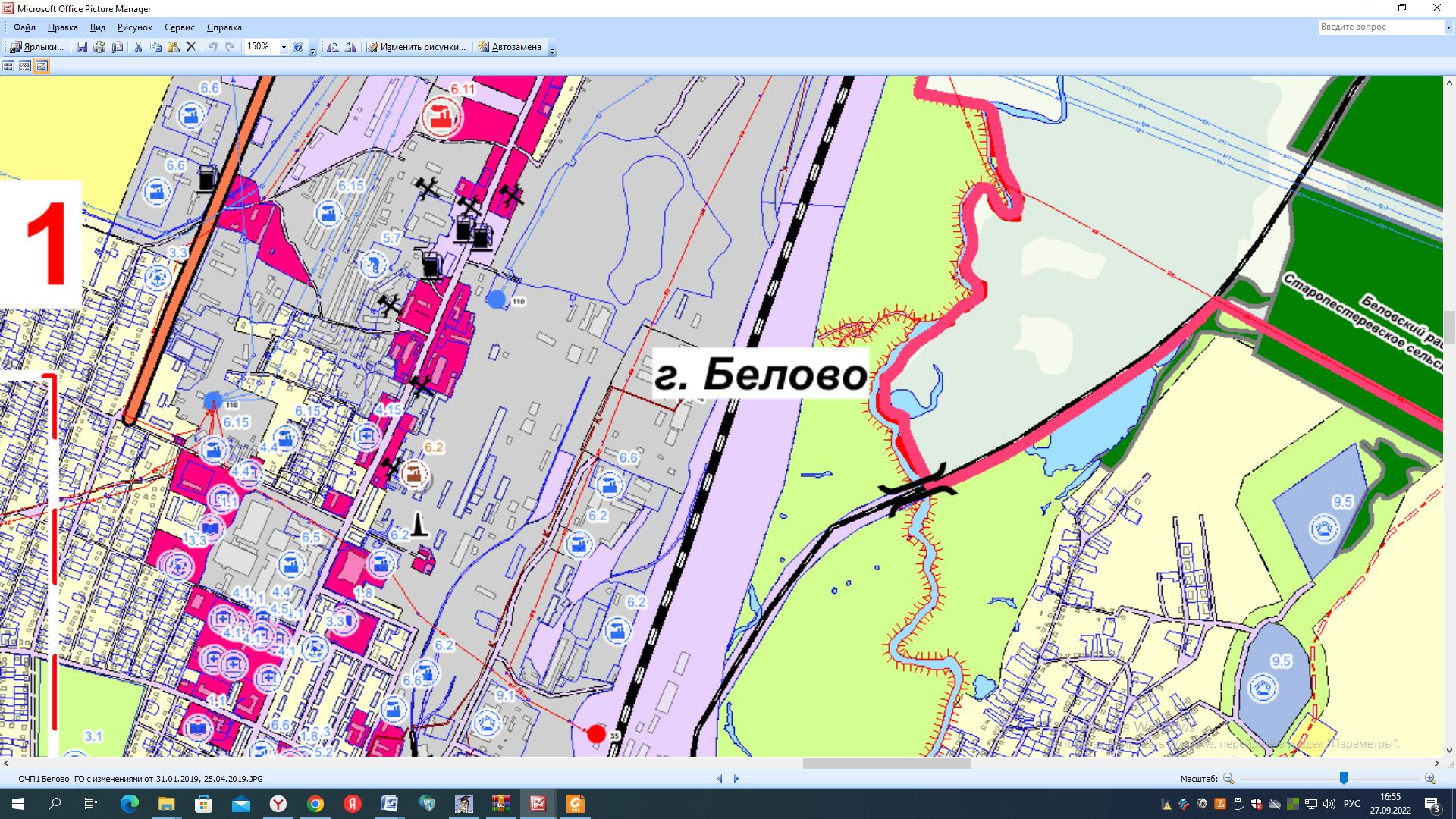 После внесения изменений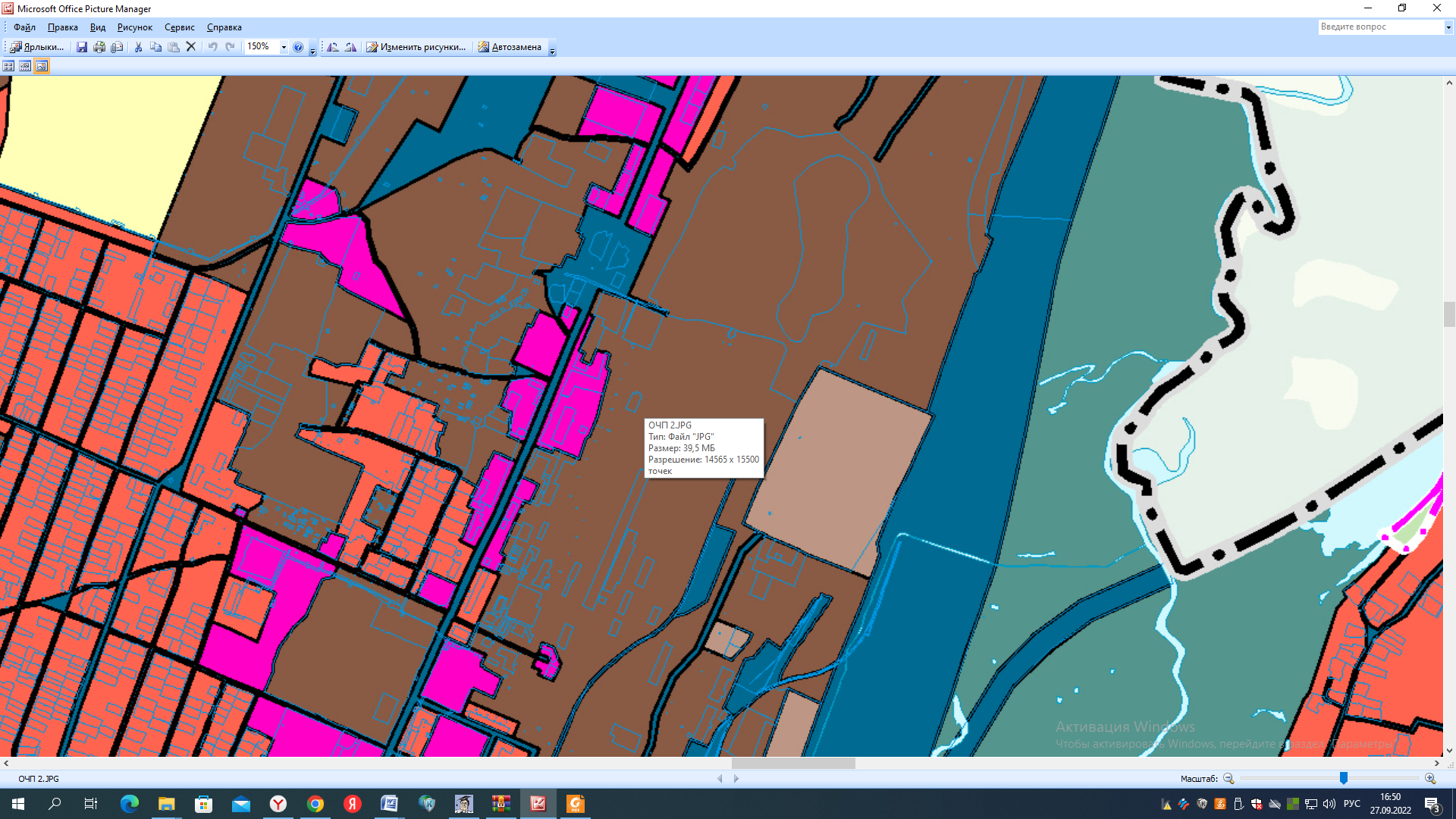 До внесения изменений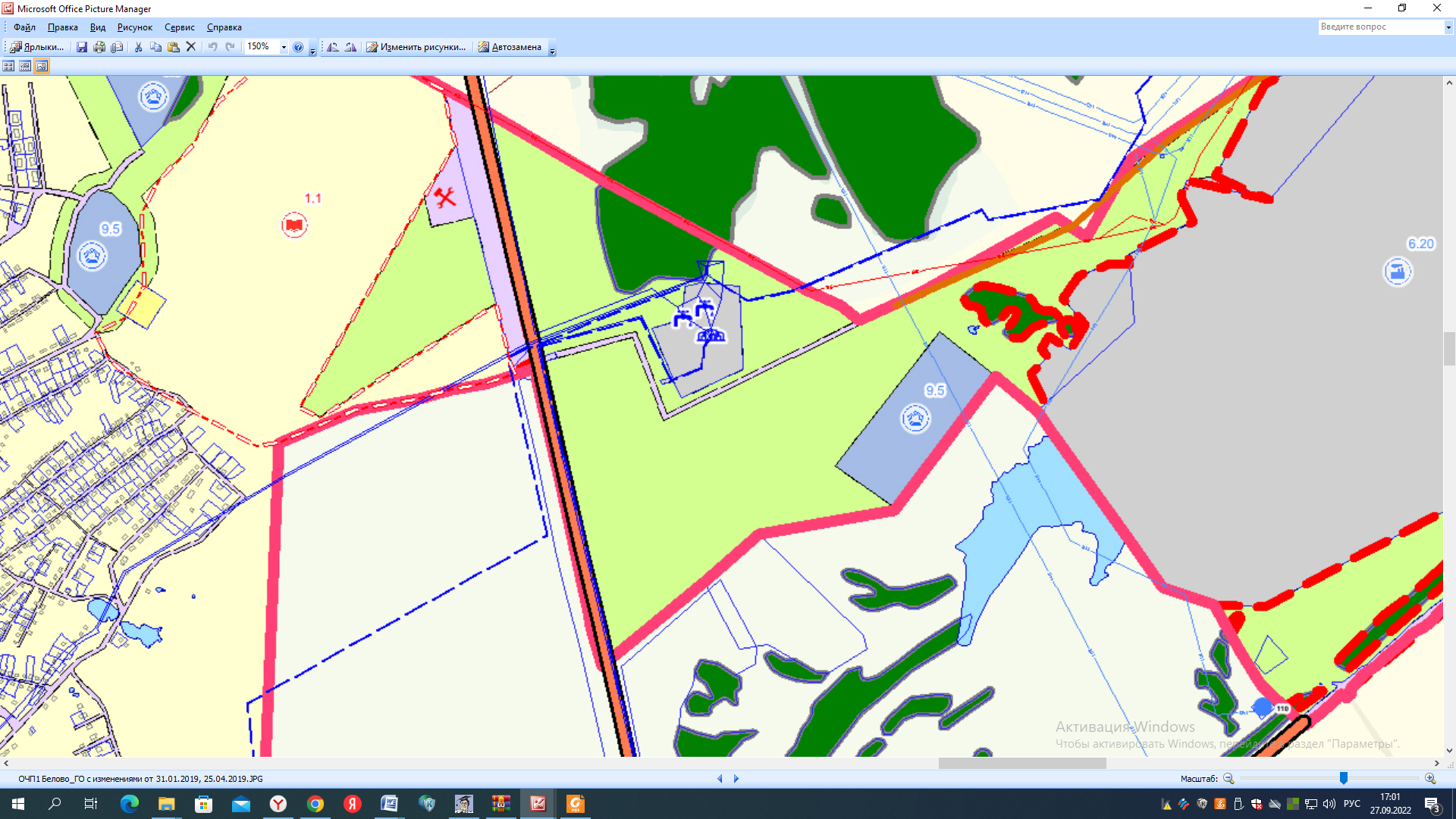 После внесения изменений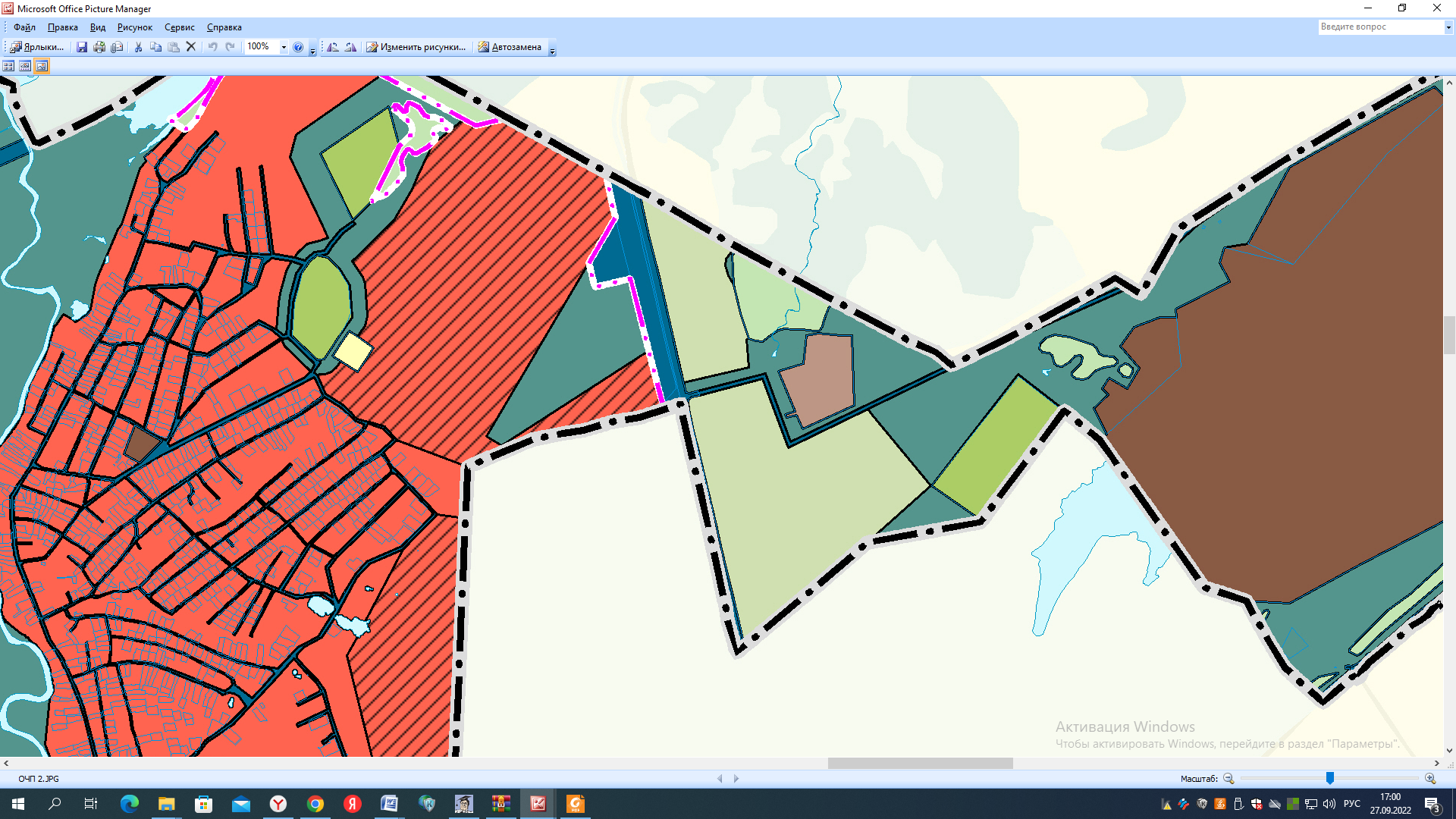 До внесения изменений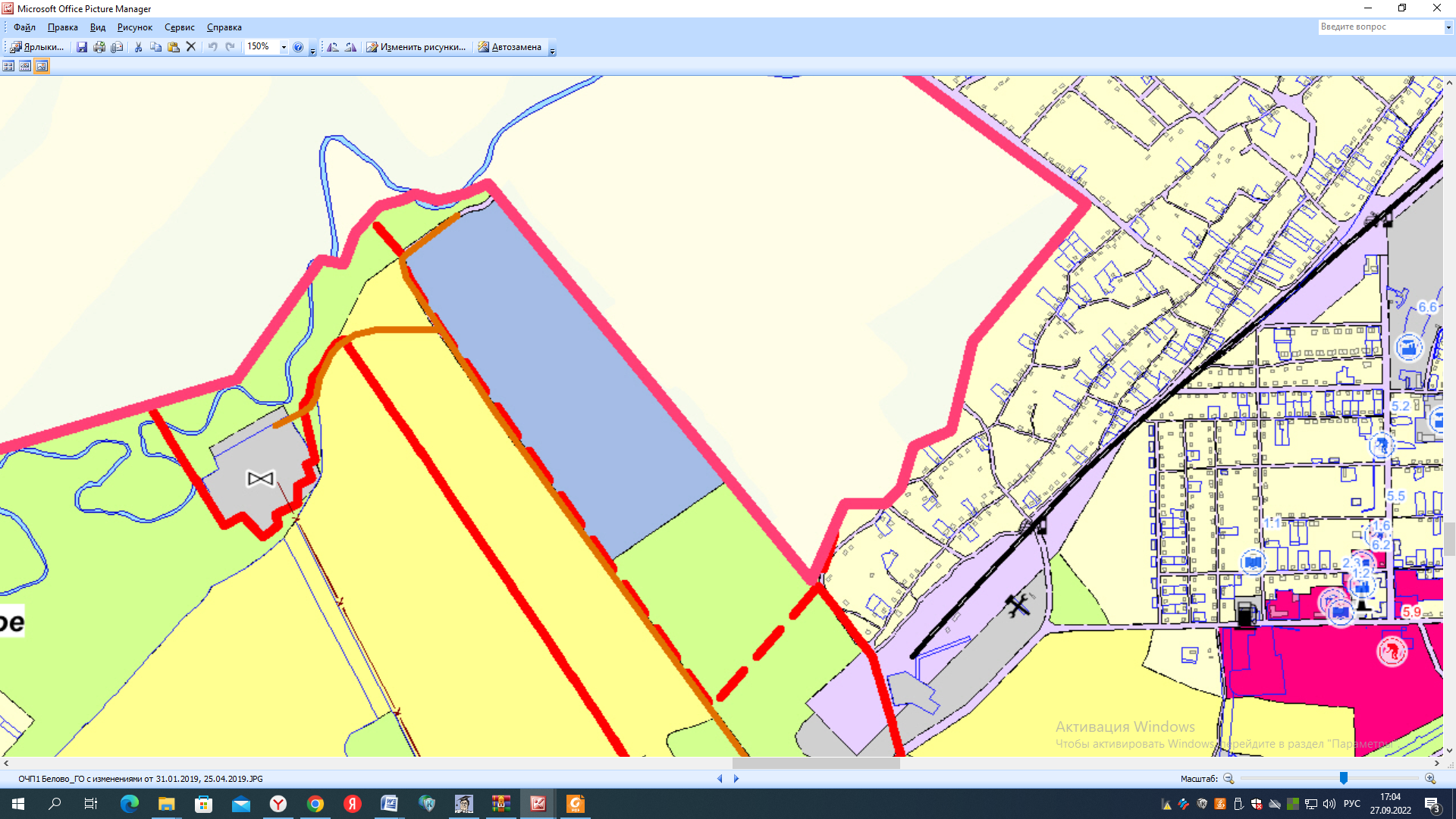 После внесения изменений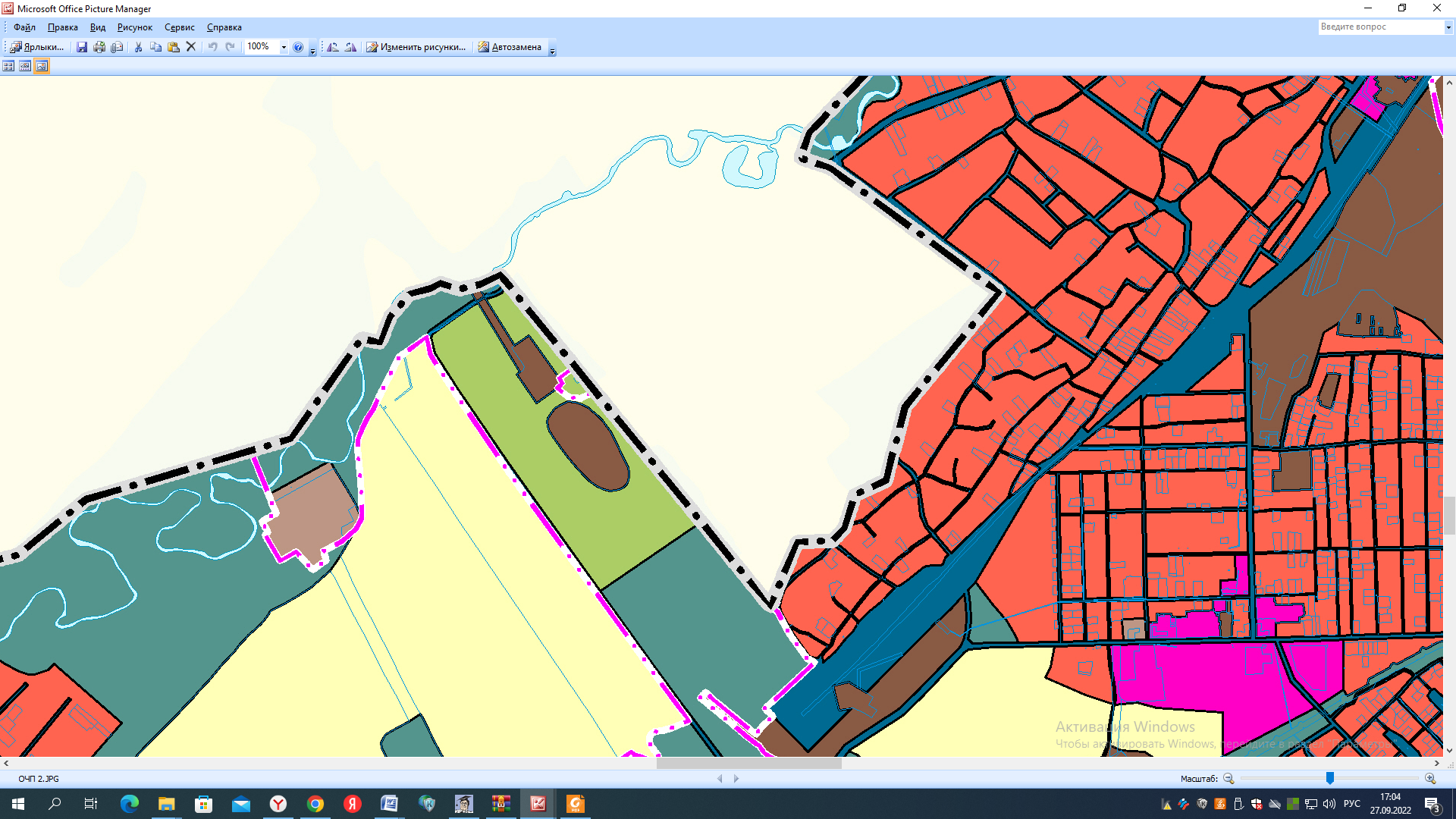 До внесения измененийПосле внесения измененийДо внесения измененийПосле внесения измененийДо внесения изменений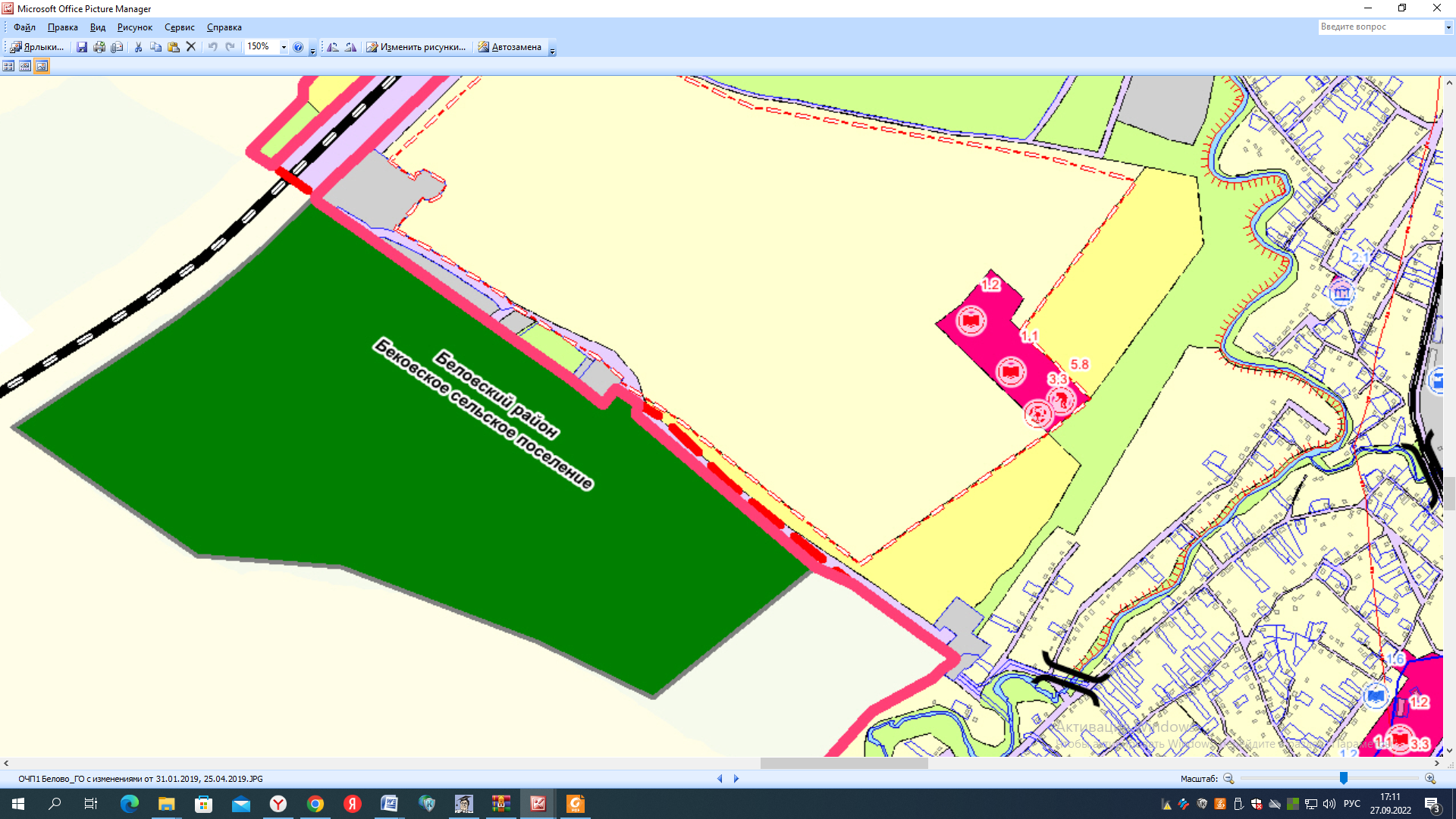 После внесения изменений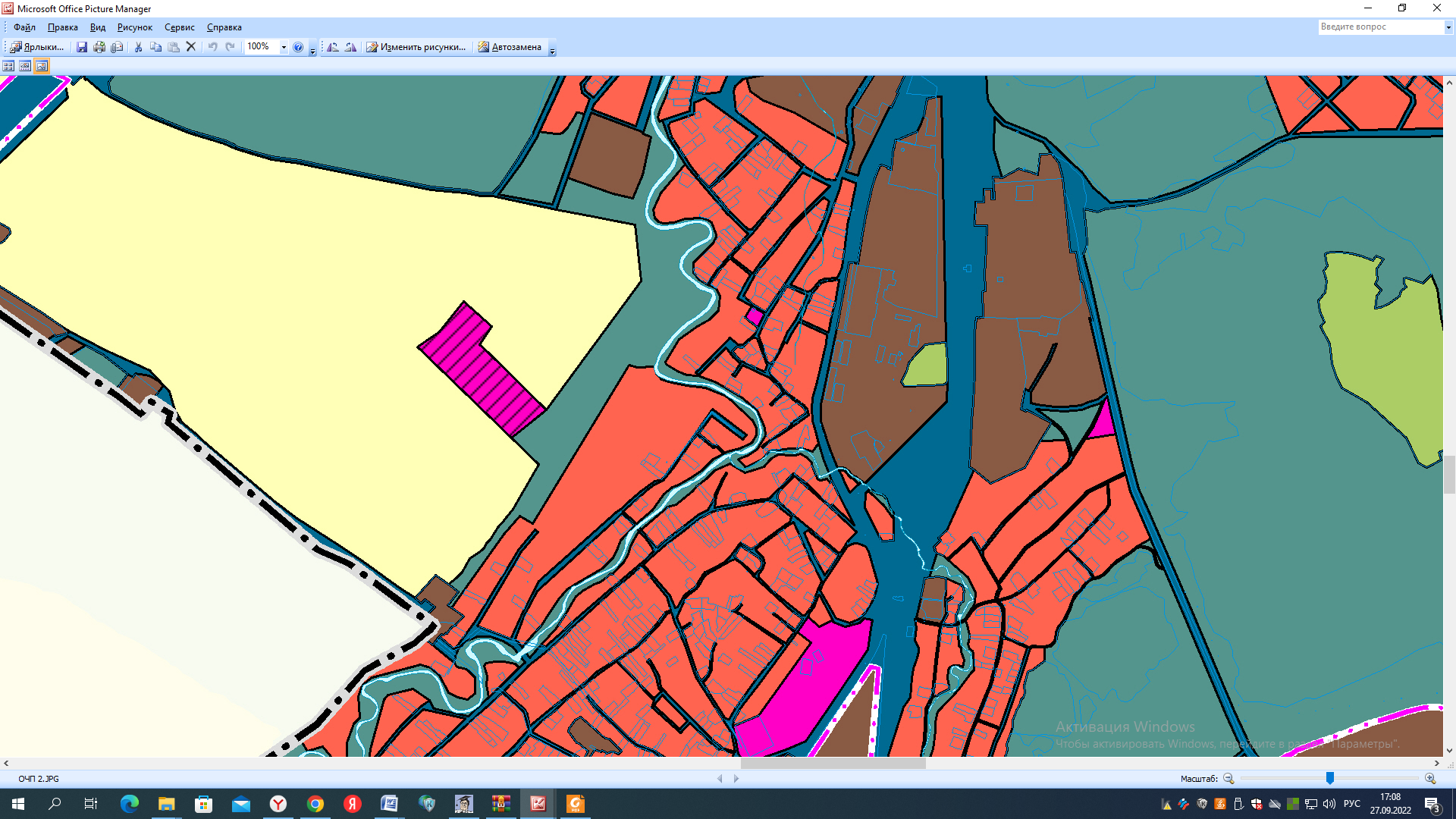 До внесения изменений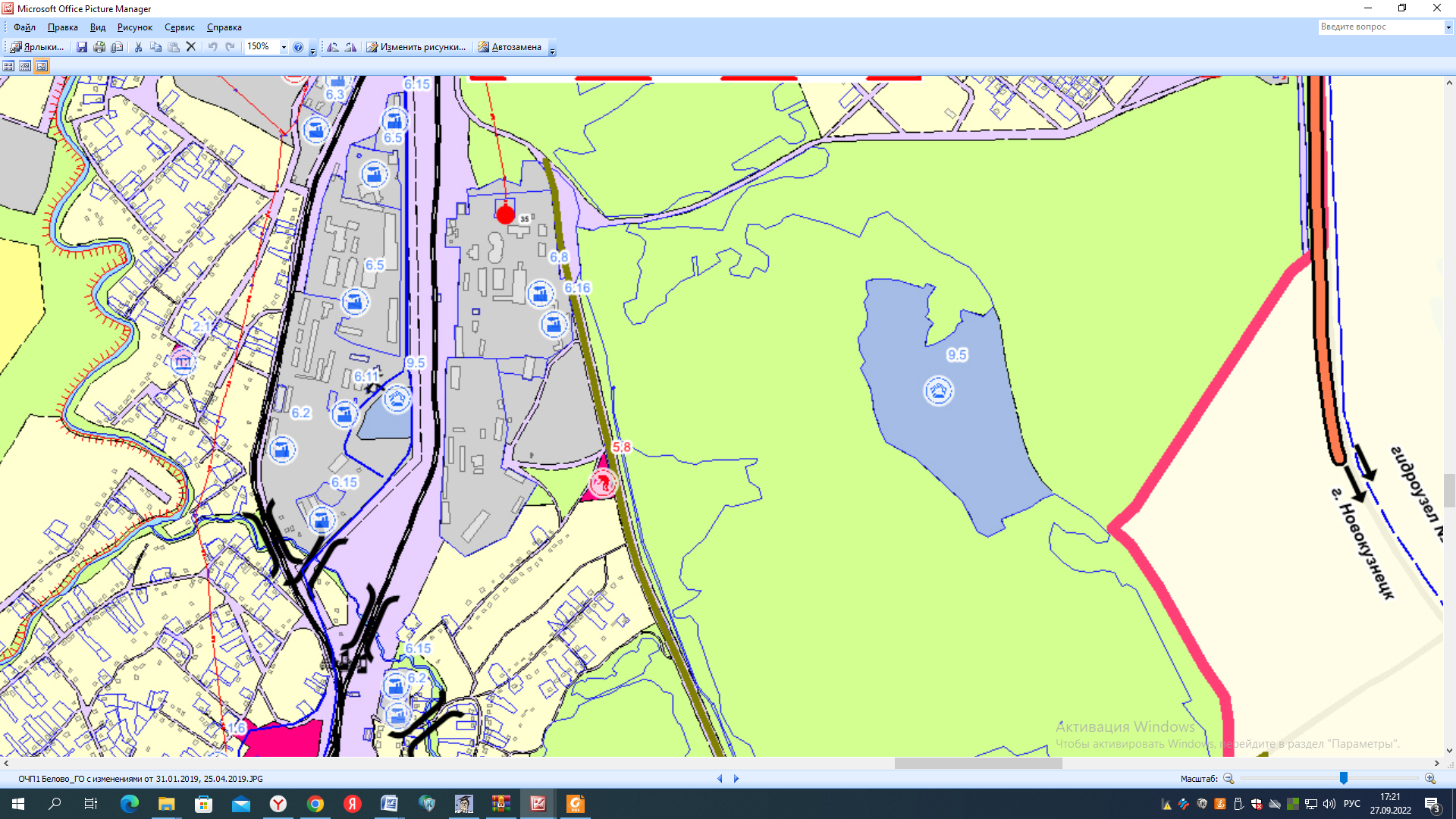 После внесения изменений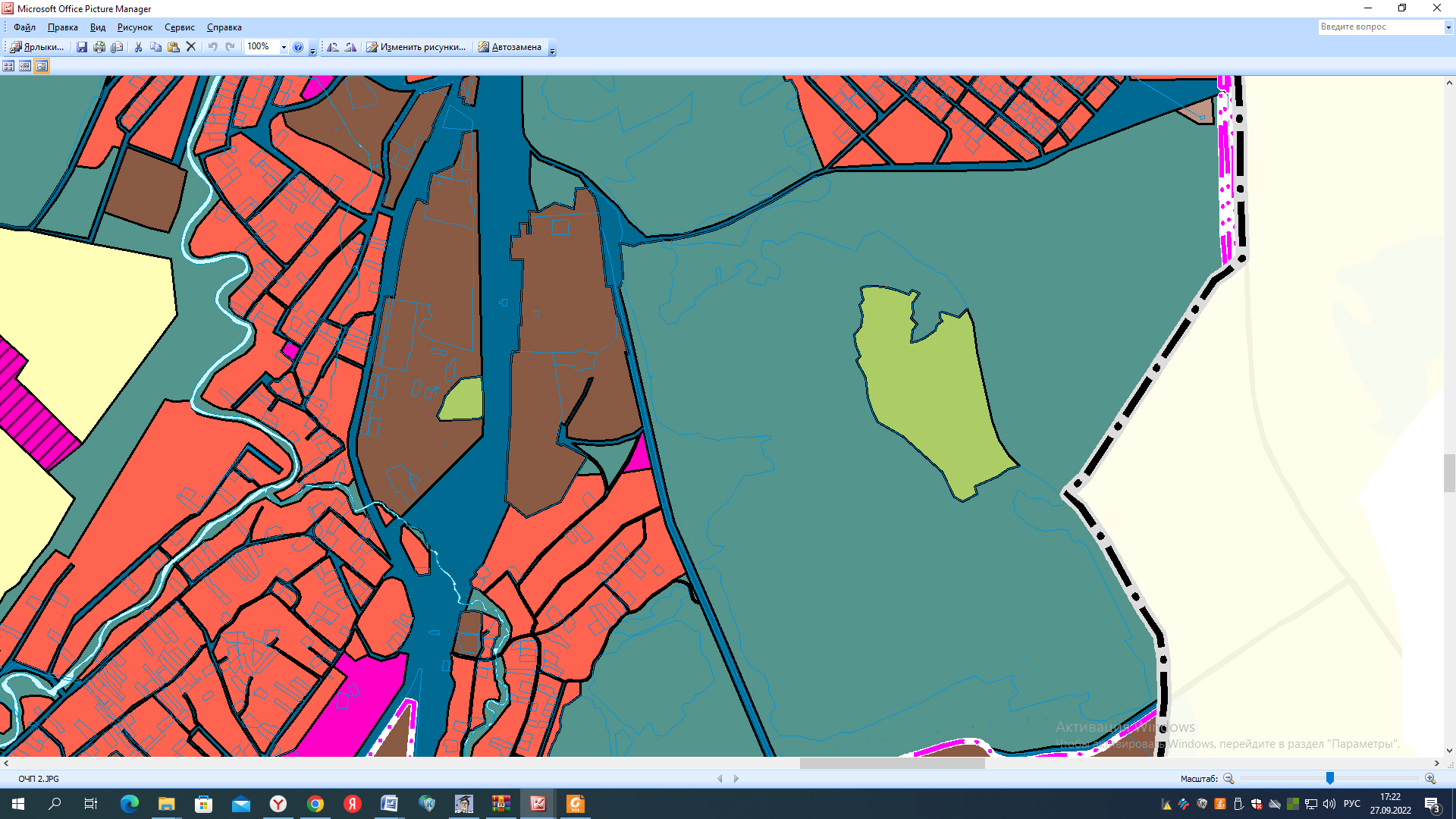 До внесения изменений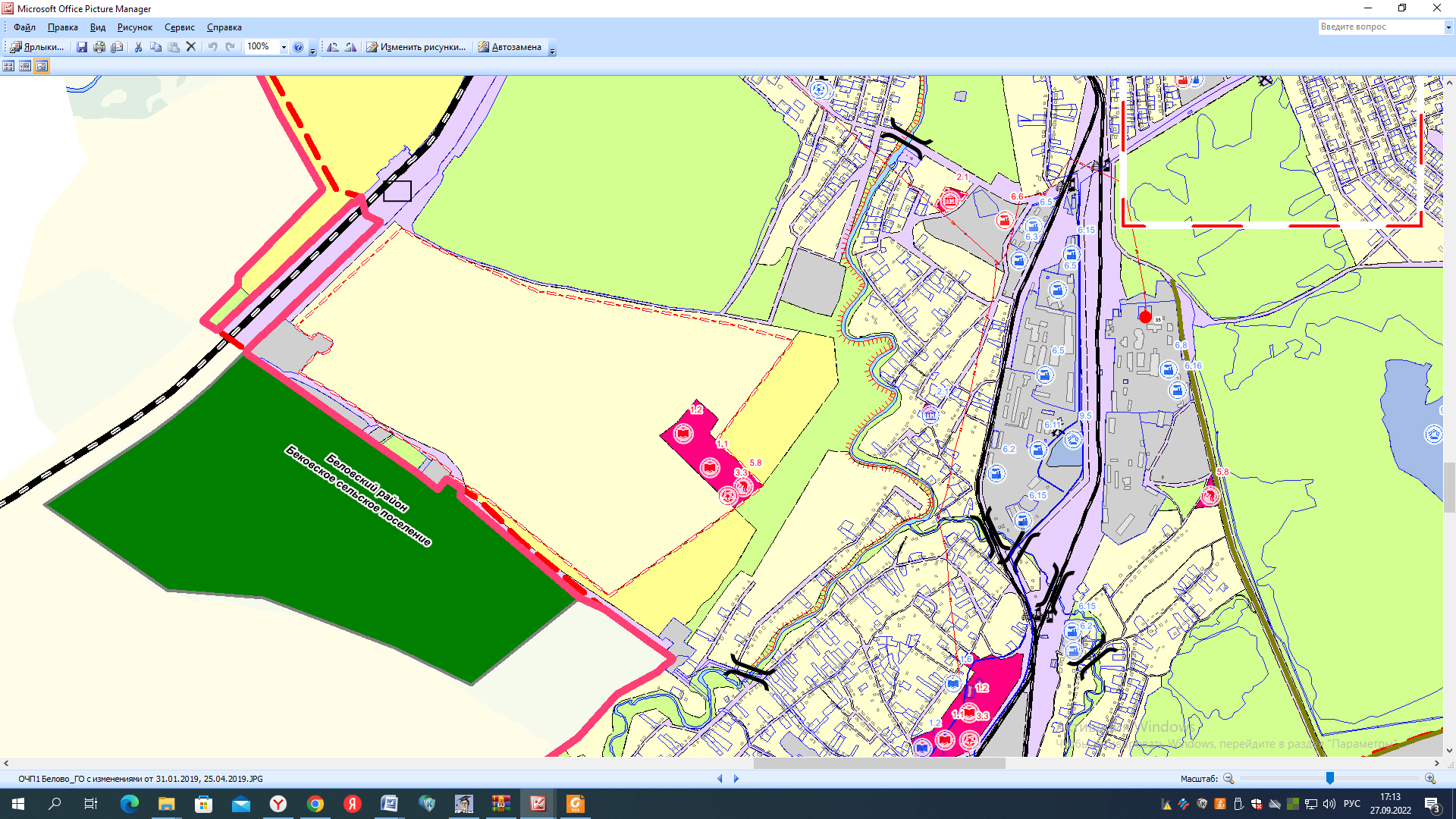 После внесения изменений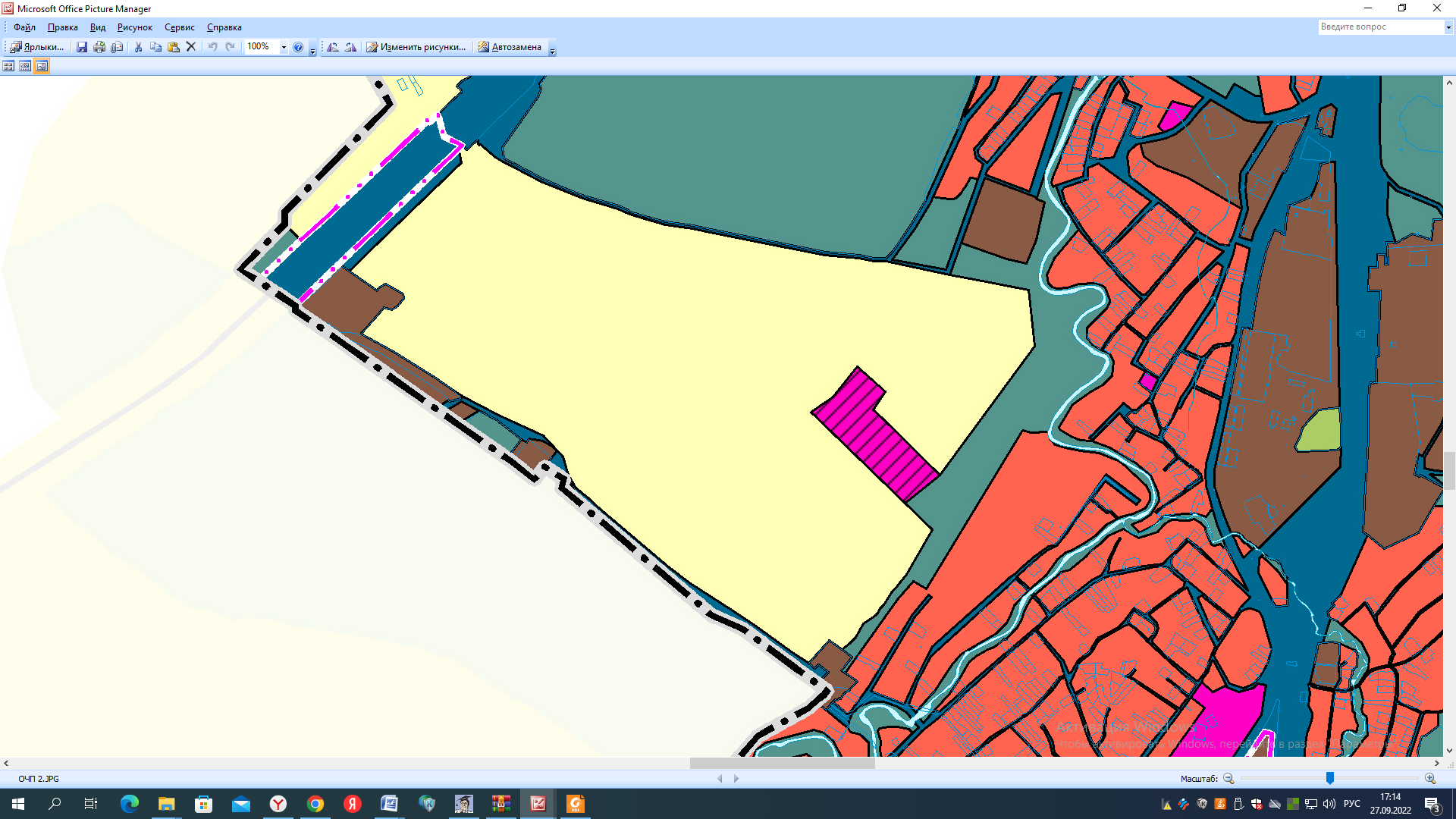 До внесения изменений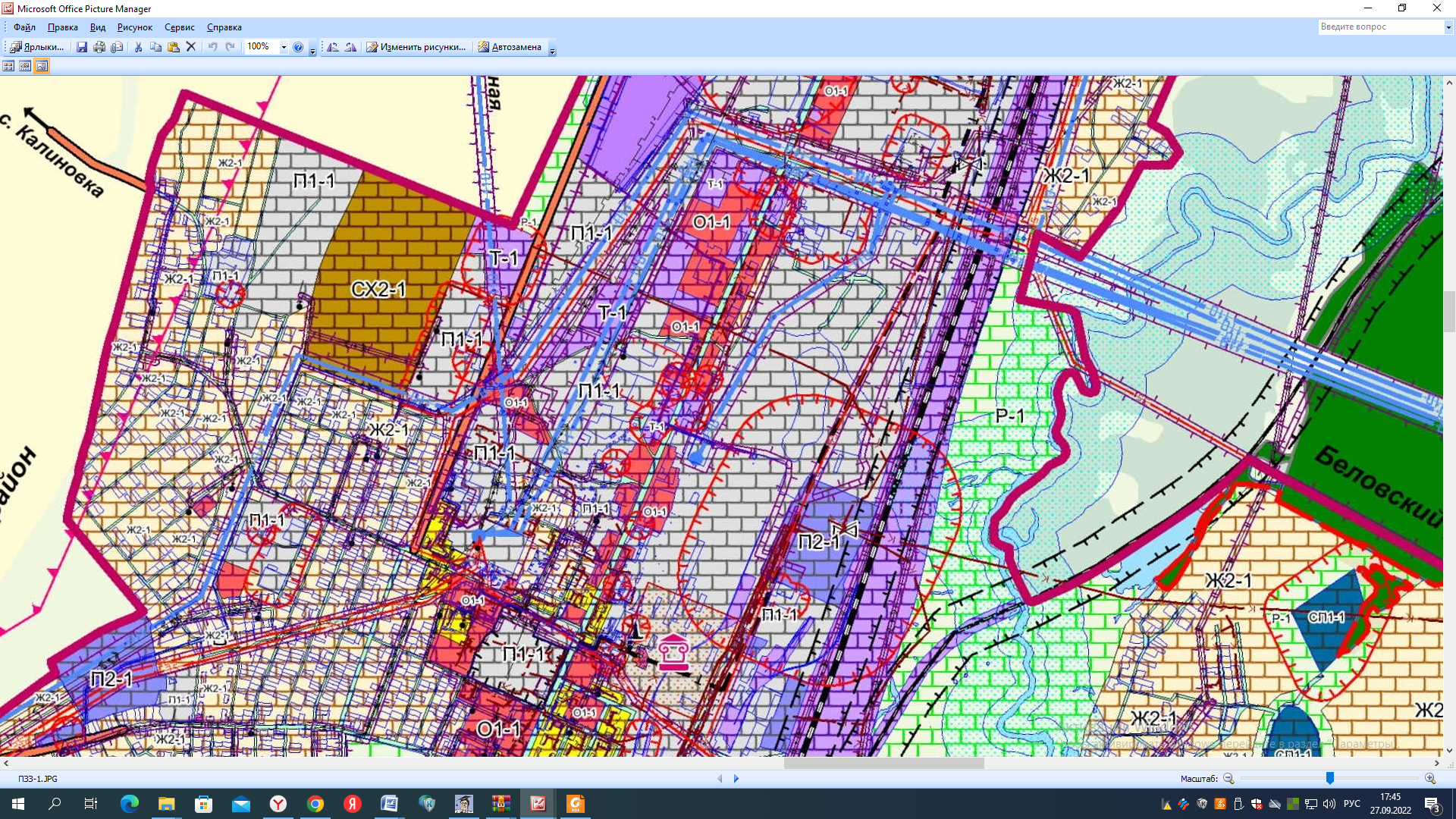 После внесения изменений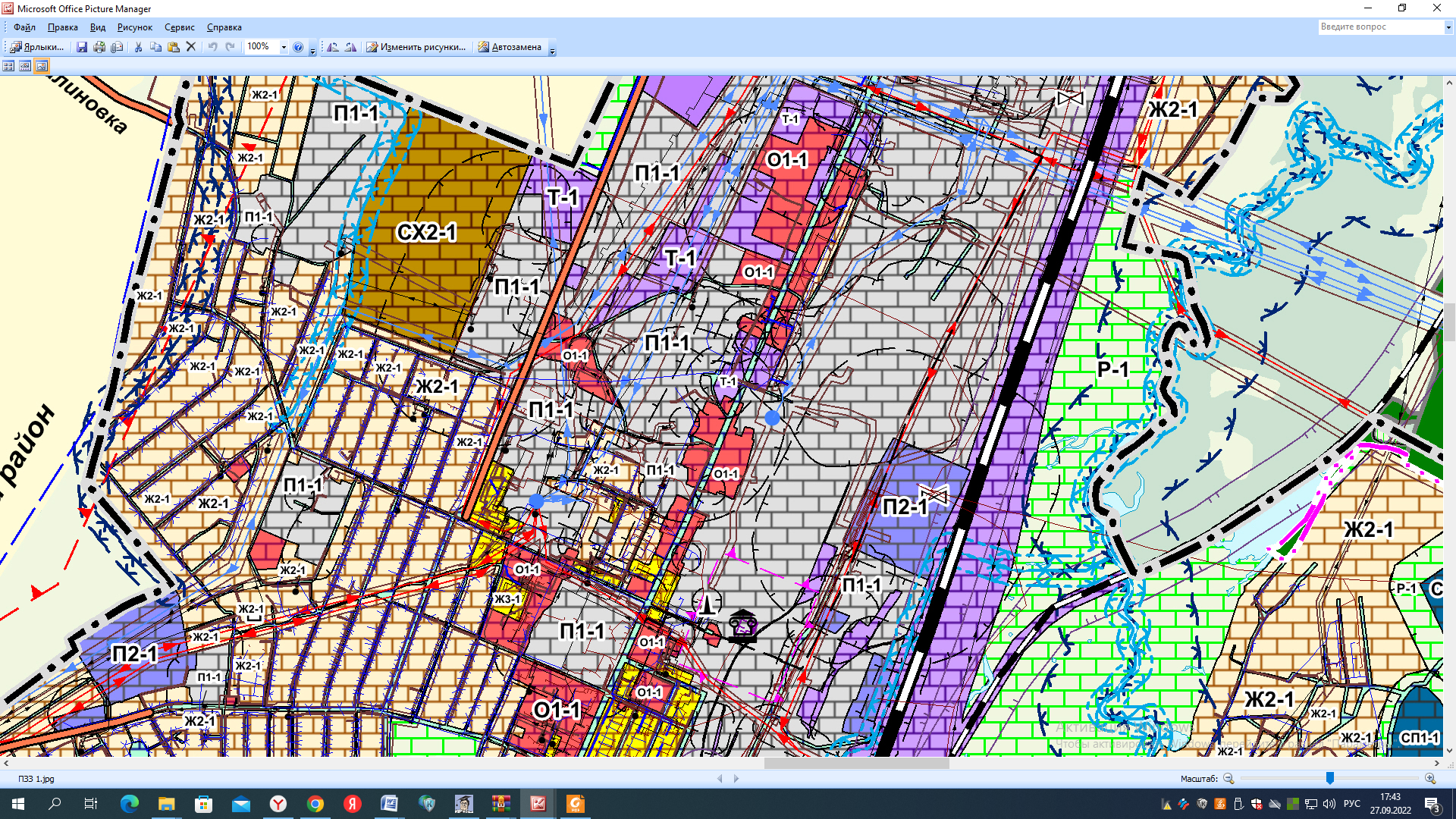 До внесения изменений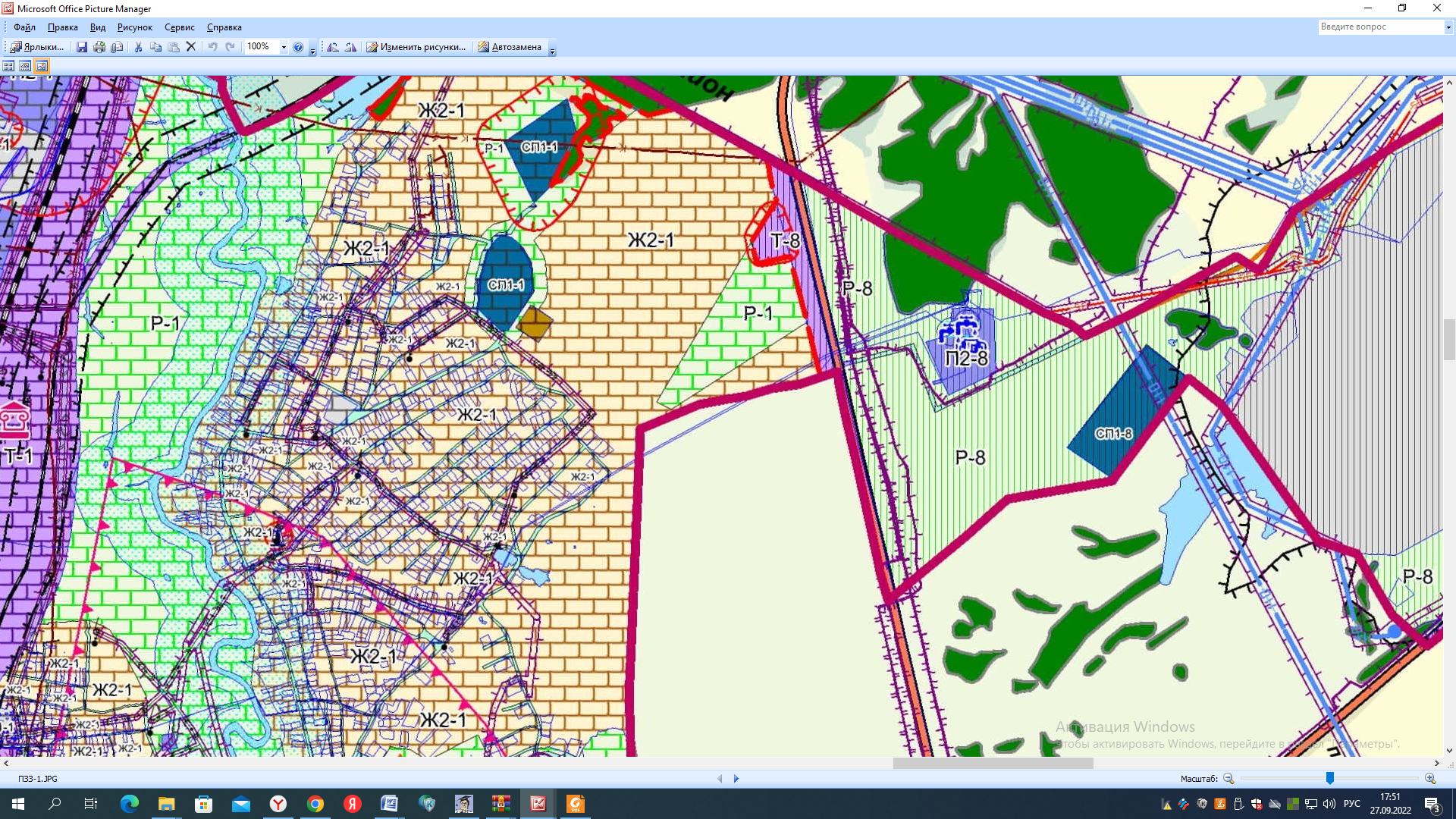 После внесения изменений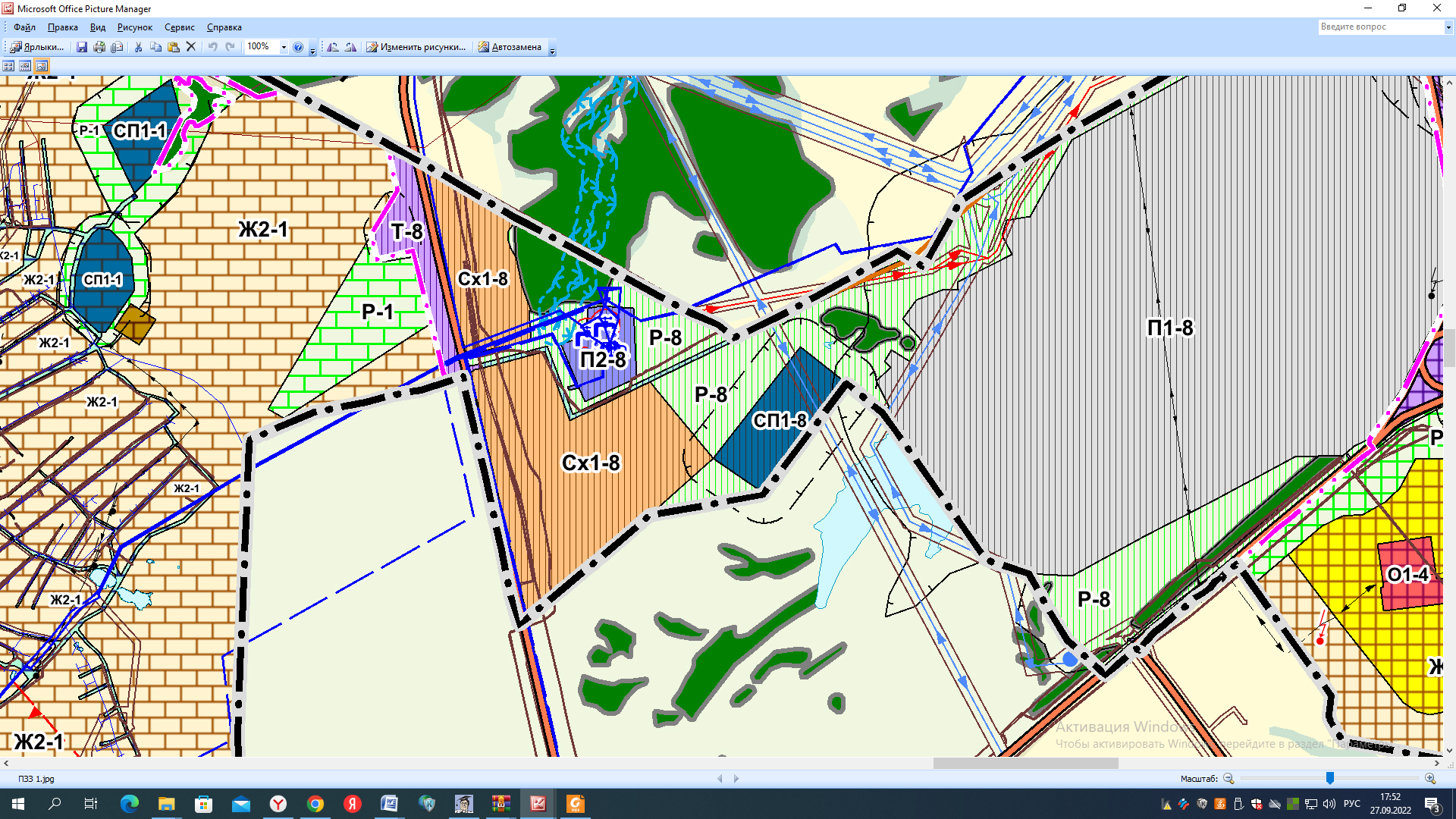 До внесения изменений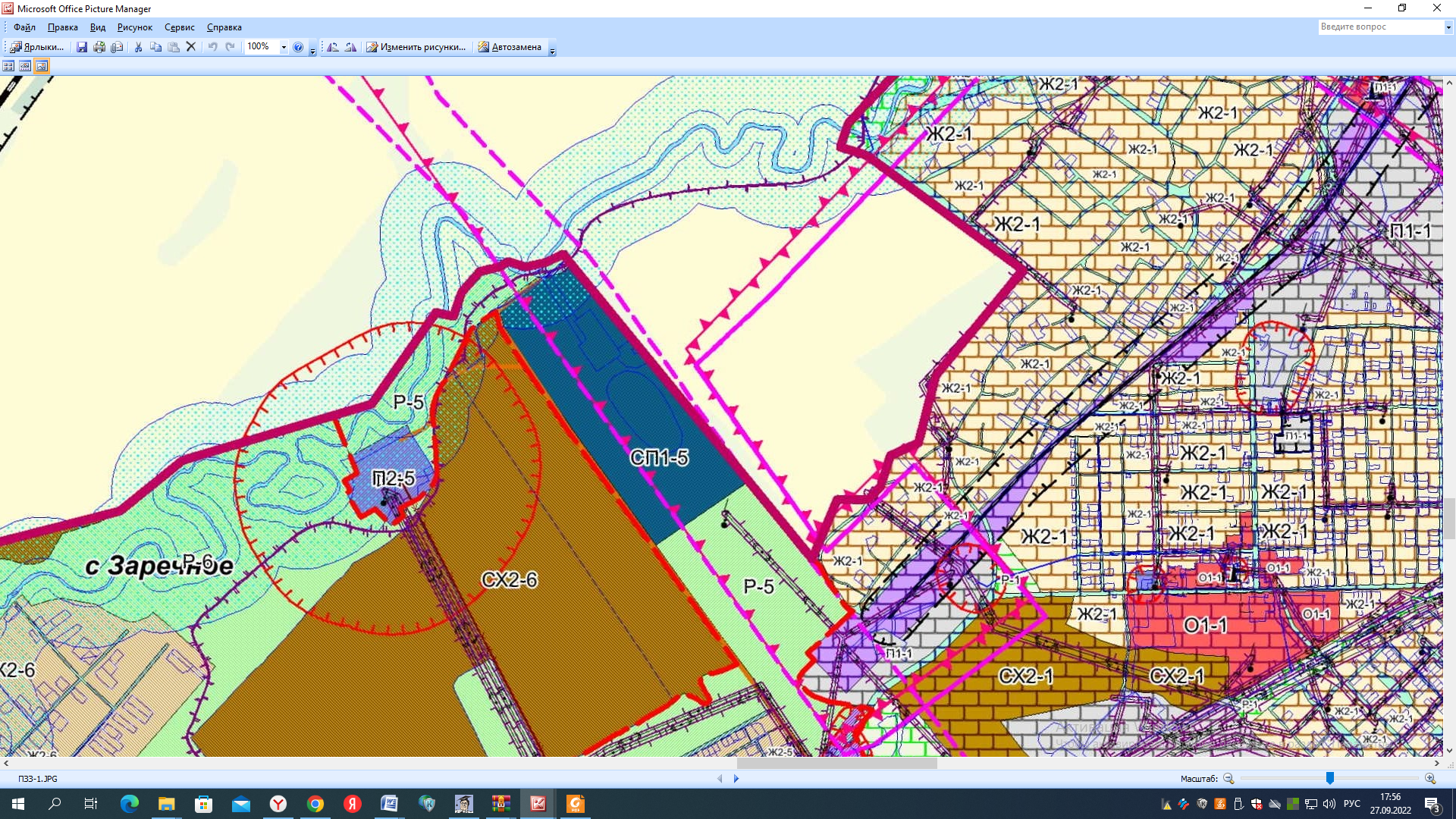 После внесения изменений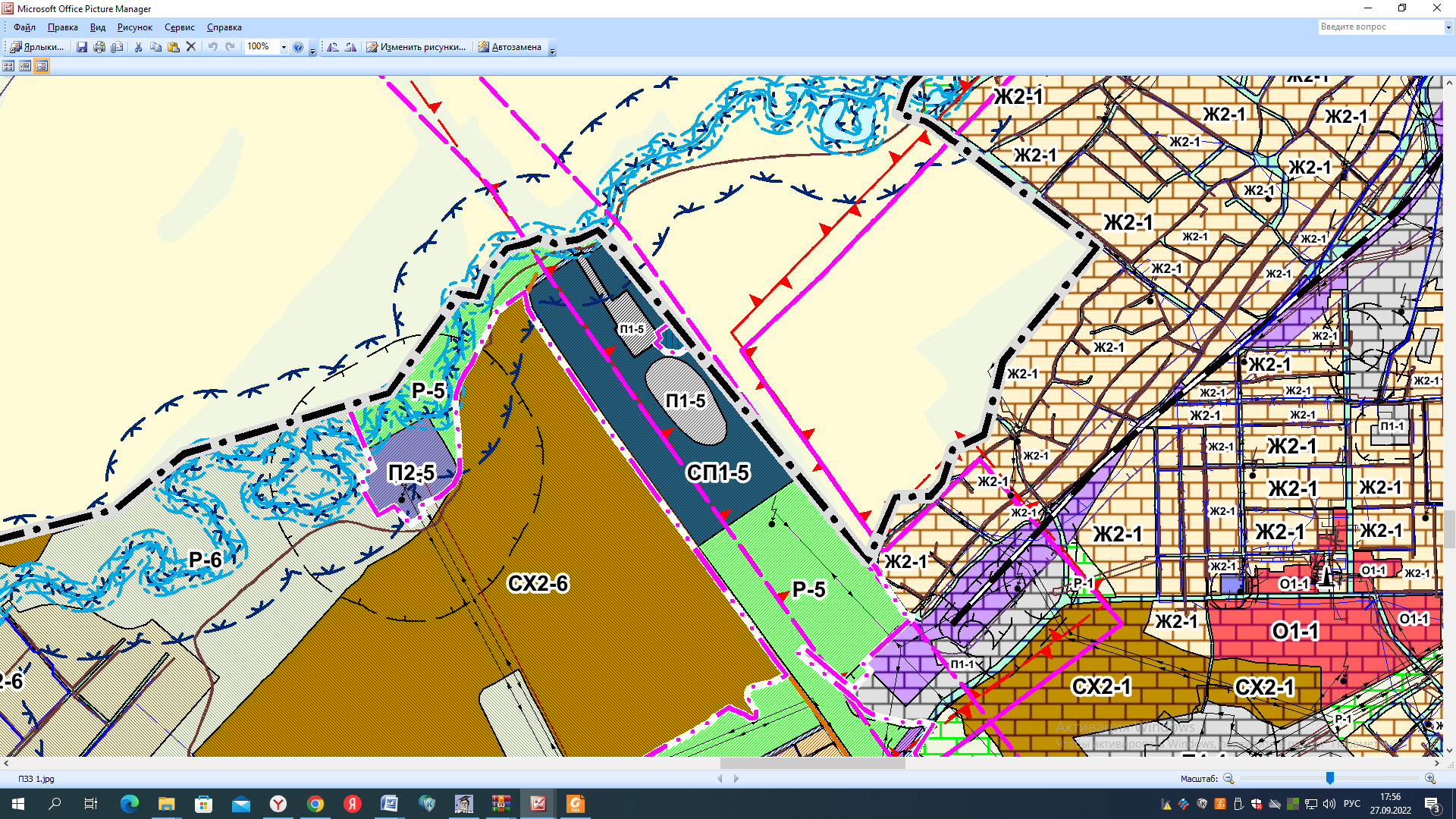 До внесения измененийПосле внесения измененийДо внесения измененийПосле внесения измененийДо внесения изменений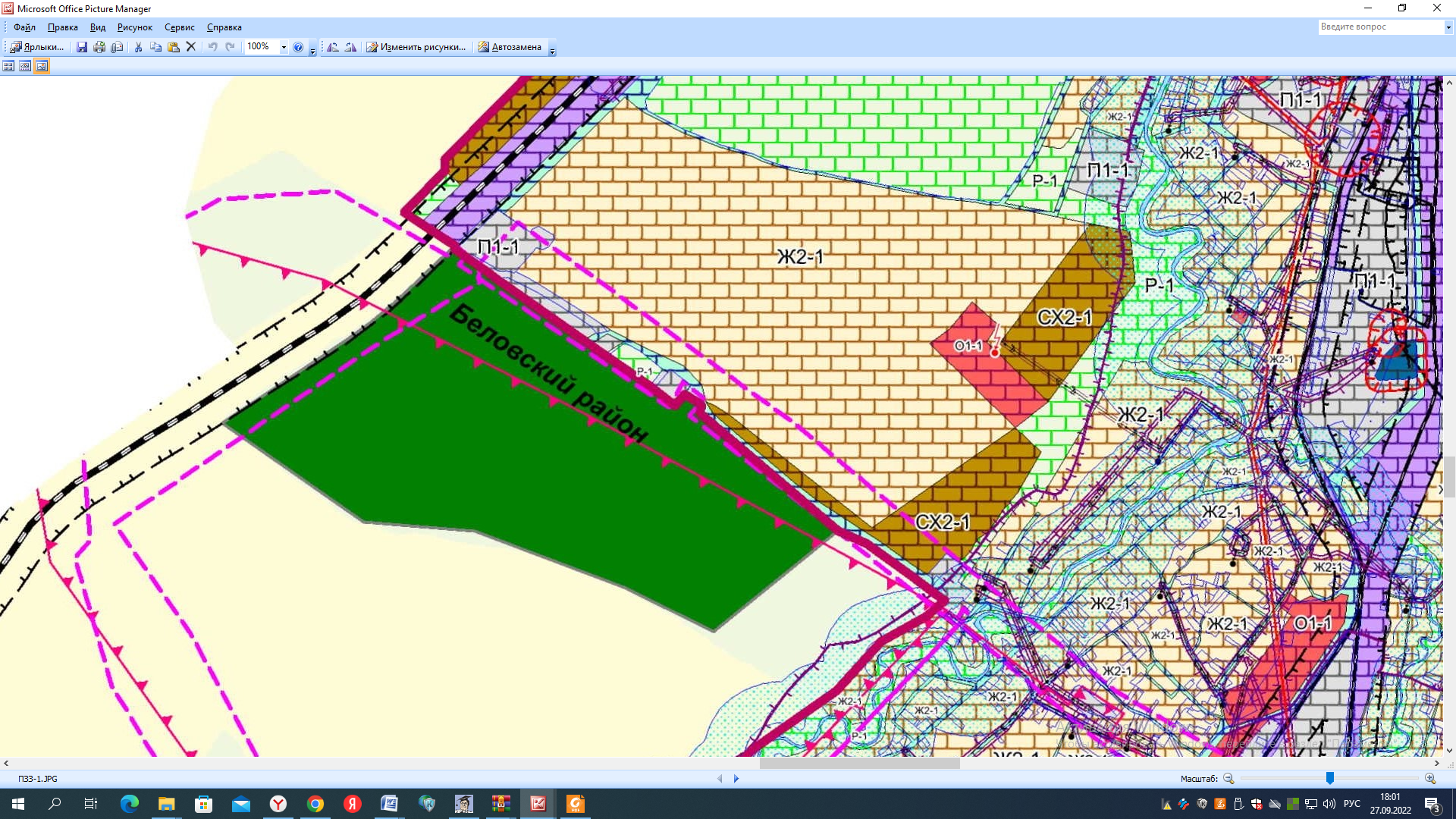 После внесения изменений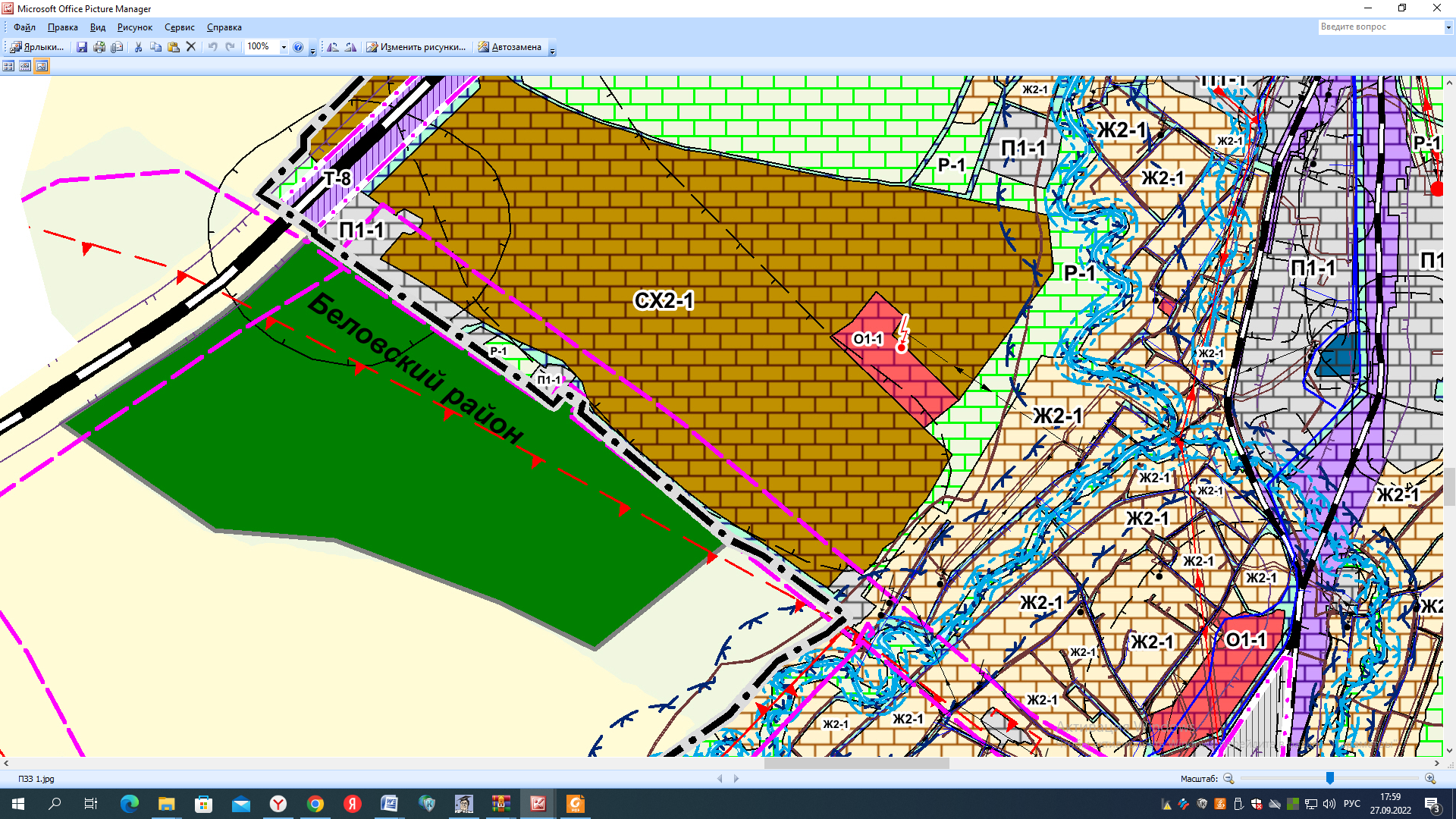 До внесения изменений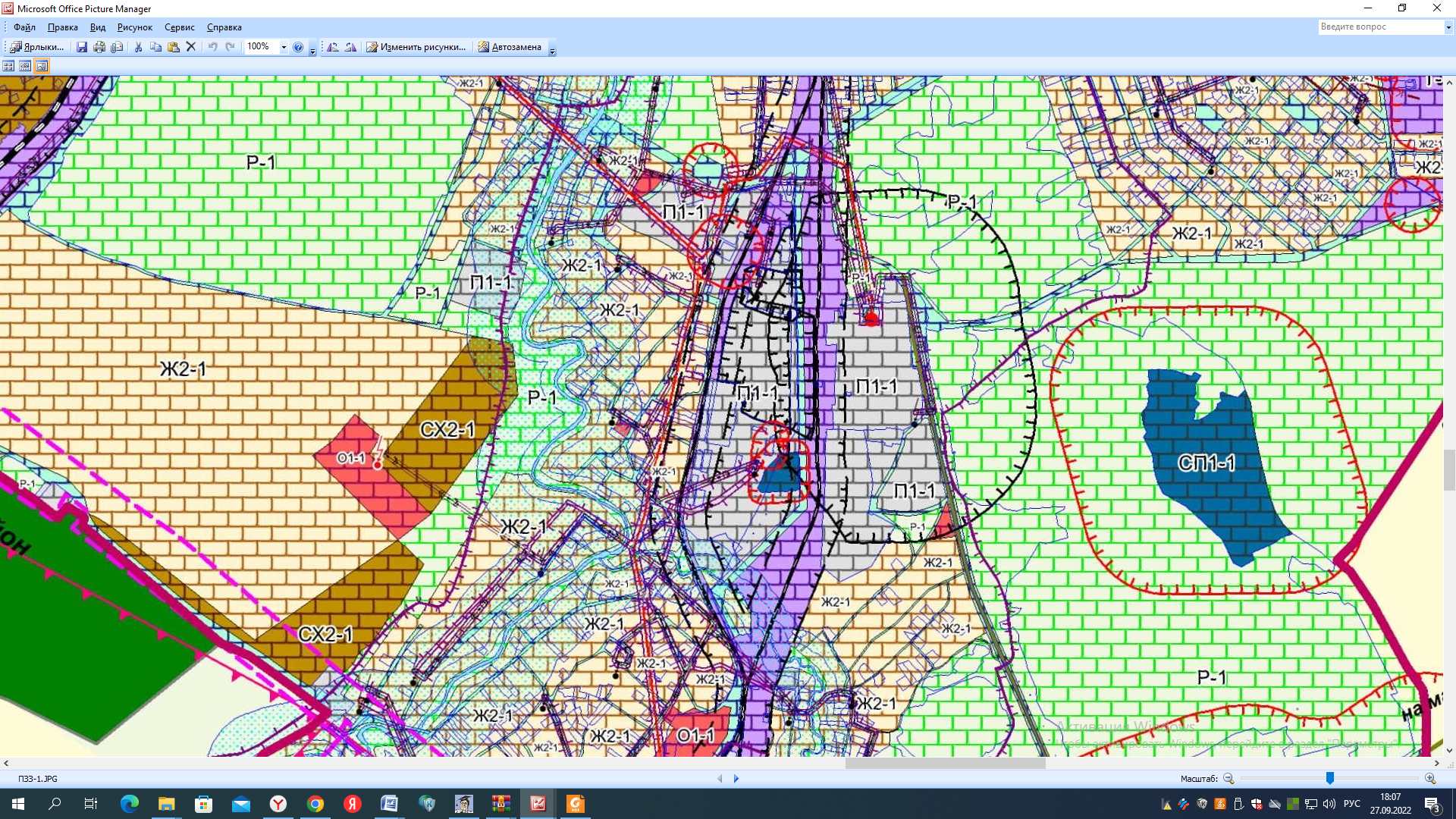 После внесения изменений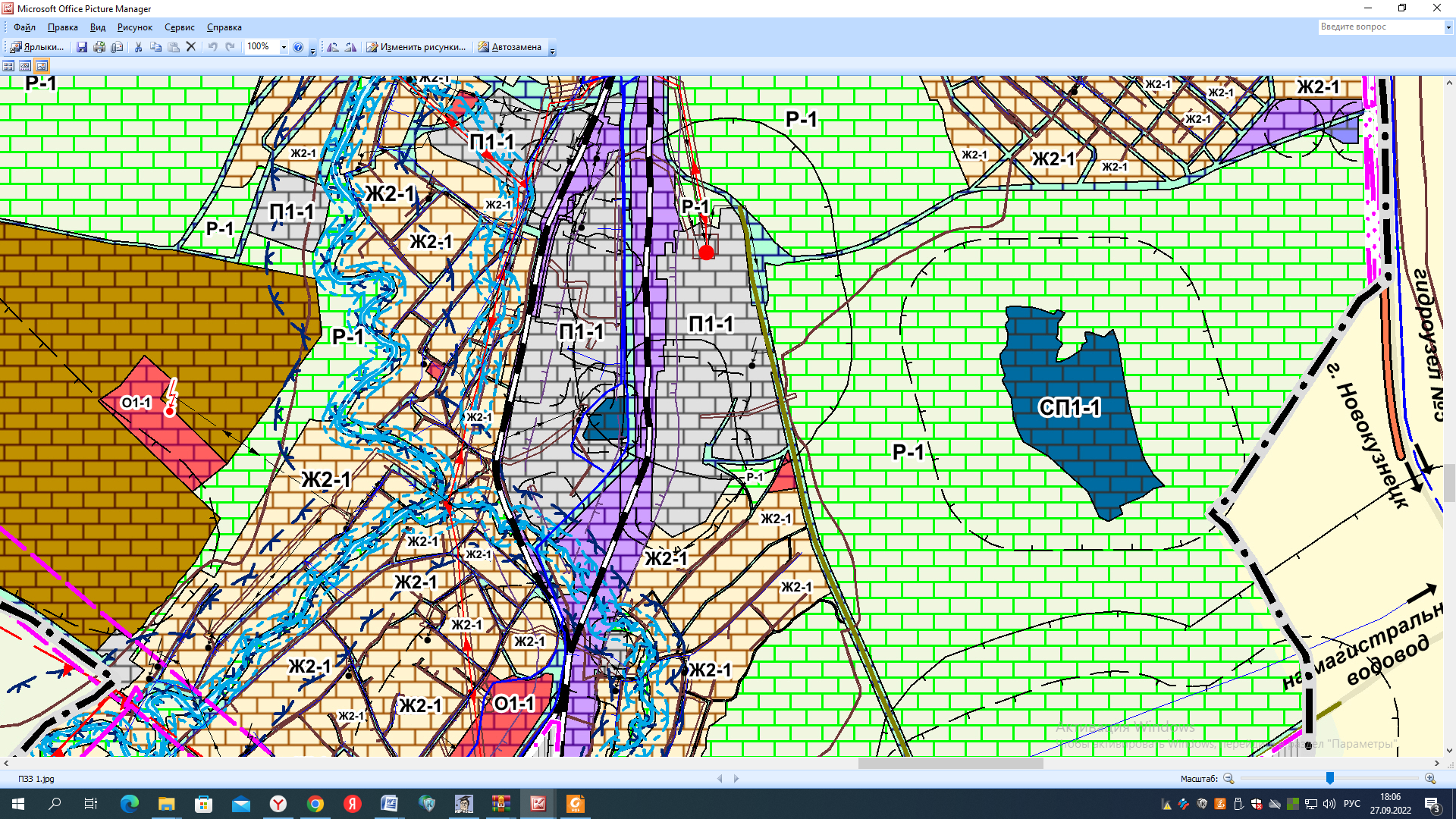 До внесения изменений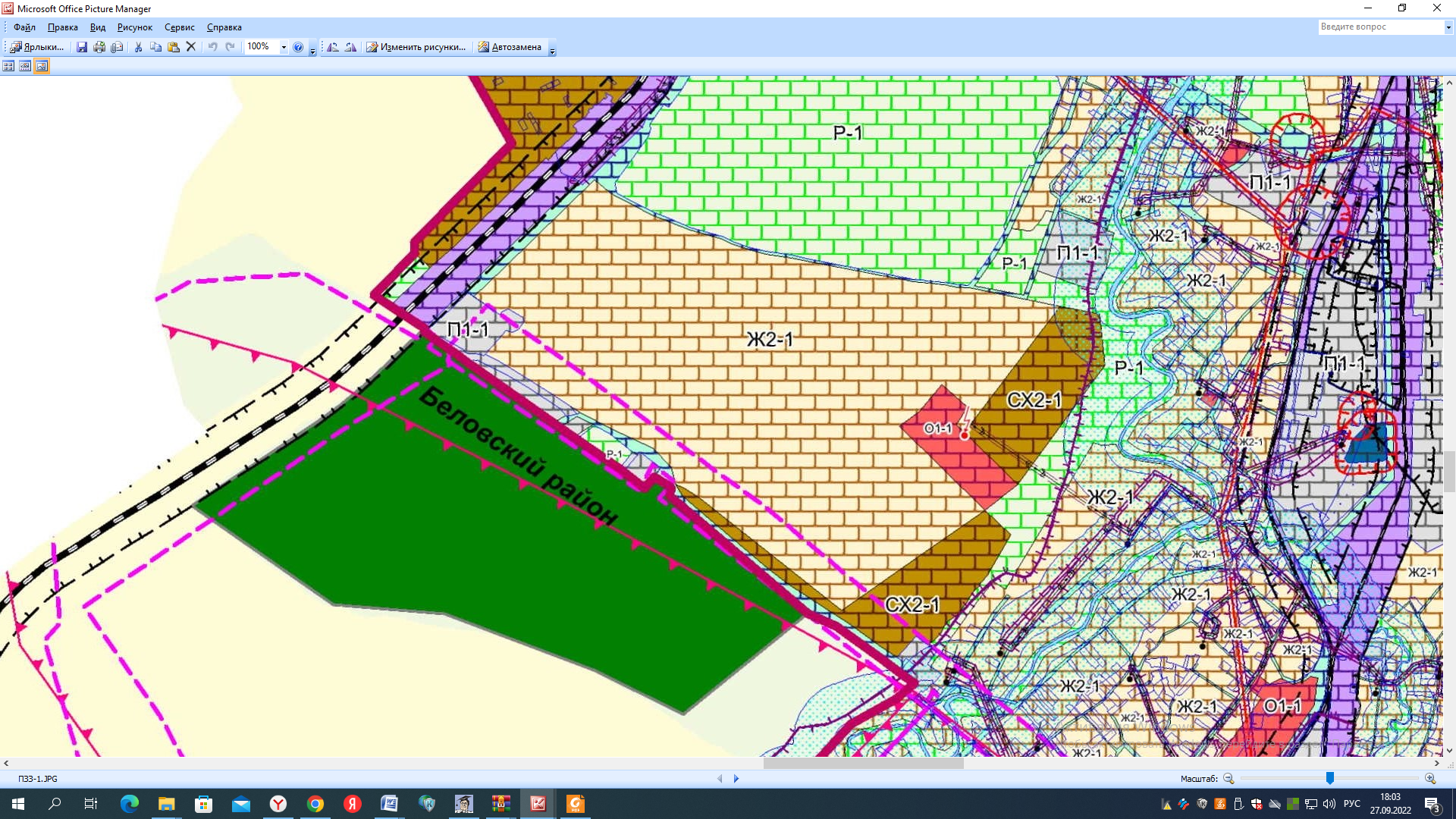 После внесения изменений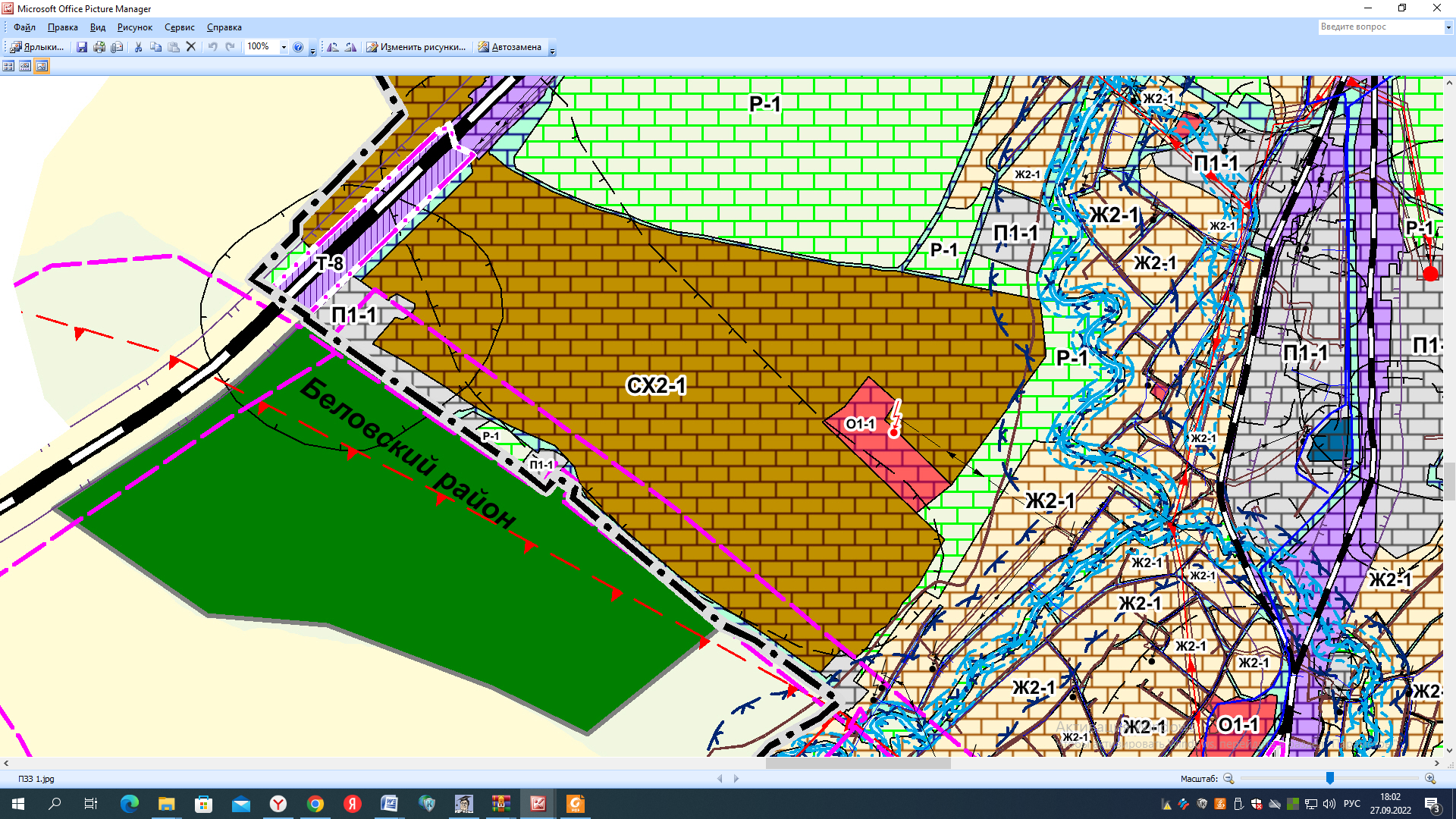 